ГРАЙВОРОНСКАЯ ТЕРРИТОРИАЛЬНАЯ ИЗБИРАТЕЛЬНАЯ КОМИССИЯПОСТАНОВЛЕНИЕОб утверждении Календарного плана мероприятий по подготовке и проведению выборов депутатов Советов депутатов Грайворонского городского округаВ целях подготовки и проведения выборов в единый день голосования 10 сентября 2023 года, руководствуясь подпунктом «ж» пункта 10 статьи 23 Федерального закона от 12 июня 2002 года № 67-ФЗ «Об основных гарантиях избирательных прав и права на участие в референдуме граждан Российской Федерации», пунктом 7 части 9 статьи 27 Избирательного кодекса Белгородской области, Грайворонская территориальная избирательная комиссия постановляет:1. Утвердить Календарный план мероприятий по подготовке и проведению выборов депутатов Советов депутатов Грайворонского городского округа (прилагается).2. Разместить настоящее постановление на странице Грайворонской территориальной избирательной комиссии на официальном сайте Избирательной комиссии Белгородской области в информационно - телекоммуникационной сети «Интернет».3. Контроль за исполнением настоящего постановления возложить на секретаря Грайворонской территориальной избирательной комиссии Л.А. Угольникову.Календарный планмероприятий по подготовке и проведению выборов депутатов Совета депутатов Грайворонского городского округа второго созываДень голосования - 10 сентября 2023 годаСокращения:ИКБО – Избирательная комиссия Белгородской области;ТИК – территориальная избирательная комиссия, в том числе с учетом возложения на нее полномочий по подготовке и проведению выборов в органы местного самоуправления, местного референдума на территории городского округа;УИК – участковая избирательная комиссия;Избирательное объединение – политические партии, региональные отделения и иные структурные подразделения политических партий, иные общественные объединения, имеющие право в соответствии с Федеральными законами «О политических партиях» и «Об основных гарантиях избирательных прав и права на участие в референдуме граждан Российской Федерации» принимать участие в выборах в качестве избирательных объединений;Совет депутатов – Совет депутатов Грайворонского городского округа;Глава администрации – глава администрации Грайворонского городского округа;ФЗ-67 – Федеральный закон «Об основных гарантиях избирательных прав и права на участие в референдуме граждан Российской Федерации»;ИК – Избирательный кодекс Белгородской области;СМИ – средства массовой информации.16 июня 2023 года№ 19/81-1ПредседательГрайворонской территориальной избирательной комиссии С.В. КраснокутскийСекретарьГрайворонской территориальной избирательной комиссии Л.А. УгольниковаПриложение к постановлению Грайворонской территориальной избирательной комиссии от 16 июня 2023 года № 16/ 81-1№п/пСодержание мероприятийРеализация мероприятий(срок исполнения)Исполнитель мероприятийПравовое основание1234НАЗНАЧЕНИЕ ВЫБОРОВНАЗНАЧЕНИЕ ВЫБОРОВНАЗНАЧЕНИЕ ВЫБОРОВНАЗНАЧЕНИЕ ВЫБОРОВПринятие решения о назначении выборов депутатов Совета депутатов городского округа 13 июня 2023 годаНе ранее чем за 90 дней и не позднее чем за 80 дней до дня голосования(не ранее 11 июня и не позднее 21 июня 2023 года)Председатель Совета депутатов Горбань В.Н.п.7 ст.10 ФЗ-67,ч. 1 ст.10 ИКОфициальное опубликование решения о назначении выборов в СМИ15 июня 2023 годаНе позднее чем через 5 дней со дня принятия решения о назначении выборовПредседатель Совета депутатов Горбань В.Н.п.7 ст.10 ФЗ-67,ч.6 ст.10 ИКНаправление решения о назначении выборов с указанием даты его опубликования в Управление Минюста России по Белгородской области13 июня 2023 годаНе позднее дня опубликования решения о назначении выборовПредседатель Грайворонской ТИККраснокутский С.В.ИЗБИРАТЕЛЬНЫЕ УЧАСТКИ. СПИСКИ ИЗБИРАТЕЛЕЙИЗБИРАТЕЛЬНЫЕ УЧАСТКИ. СПИСКИ ИЗБИРАТЕЛЕЙИЗБИРАТЕЛЬНЫЕ УЧАСТКИ. СПИСКИ ИЗБИРАТЕЛЕЙИЗБИРАТЕЛЬНЫЕ УЧАСТКИ. СПИСКИ ИЗБИРАТЕЛЕЙИЗБИРАТЕЛЬНЫЕ УЧАСТКИ. СПИСКИ ИЗБИРАТЕЛЕЙУточнение перечня избирательных участков и их границ (в исключительных случаях)13 июня 2023 годаНе позднее чем за 70 дней до дня голосования(не позднее 1 июля 2023 года)Главы территориальных администраций по согласованию с Грайворонской ТИКп. 22 ст. 19 ФЗ-67,ч. 22 ст. 24 ИКОпубликование списка избирательных участков, с указанием их границ, номеров, мест нахождения участковых комиссий и помещений для голосования и номеров телефонов20 июля 2023 годаНе позднее, чем за 40 днейдо дня голосования(не позднее 31 июля 2023 года)Глава администрацииБондарев Г.И.п.7 ст.19 ФЗ-67,ч.6 ст.24 ИКПредставление сведений об избирателях в ТИК для составления списков избирателейс 14 июня 2023 годаСразу после назначения дня голосованияГлава администрации Бондарев Г.И.п. 6 ст. 17 ФЗ-67,ч. 6 ст. 22 ИКИнформирование ТИК об изменениях в ранее представленных для составления списков избирателей сведениях об избирателяхСо дня представления сведений - еженедельно, в последнюю неделю до дня (первого дня) голосования - ежедневноГлава администрации Бондарев Г.И.Постановление Губернатора Белгородской областиот 6 декабря 2017 г. № 129Составление списков избирателей отдельно по каждому избирательному участку с использованием ГАС «Выборы»28 августа 2023 годаНе позднее чем за 11 дней до дня голосования(не позднее 29 августа 2023 года)Грайворонская ТИККраснокутский С.В.п. 7 ст. 17 ФЗ-67,ч.7 ст.22 ИКПередача УИК первых экземпляров списков избирателей 29 августа 2023 годаНе позднее чем за 10 дней до дня голосования(не позднее 30 августа 2023 года)Грайворонская ТИККраснокутский С.В.п.13 ст. 17 ФЗ-67,ч.11 ст.22 ИКПредставление списков избирателей для ознакомления избирателями и дополнительного уточненияс 30 августа 2023 годаЗа 10 дней до дня голосования(с 30 августа 2023 года)УИК Грайворонского городского округап. 15 ст. 17 ФЗ-67,ч. 13, 13.1 ст. 22 ИКНаправление избирателям приглашений для ознакомления и дополнительного уточнения списков избирателейс 30 августа 2023 годаЗа 10 дней до дня голосования(с 30 августа 2023 года)УИК Грайворонского городского округап. 15 ст. 17 ФЗ-67,ч. 13 ст. 22 ИКУточнение списков избирателейПосле получения списка избирателей от ТИК и до окончания времени голосованияУИК Грайворонского городского округап. 14 ст. 17 ФЗ-67,ч. 12 ст. 22 ИКНаправление в ТИК либо УИК сведений об избирателях для уточнения списков избирателейСо дня представления сведений - еженедельно, в последнюю неделю до дня (первого дня) голосования - ежедневноГлава администрации, отдел ЗАГС, управление по делам миграции УМВД России по Грайворонскому району, военный комиссар, Районный Суд Постановление Губернатора Белгородской областиот 6 декабря 2017 г. № 129Включение на избирательных участках в местах временного пребывания избирателей (больницах и других местах временного пребывания) в списки избирателей по личному письменному заявлению, поданному в УИК до 4 сентября 2023 годаНе позднее чем за три дня до дня (первого дня) голосования(не позднее 6 (4) сентября 2023 года)УИК Грайворонского городского округап.17 ст.17 ФЗ-67,ч.15 ст.22 ИКОбращение избирателей в УИК с заявлениями о включении их в список избирателей, о любых ошибках или неточностях в сведениях о них, внесённых в список избирателейС 29 августадо 20.00 часов 10 сентября 2023 годаГраждане Российской Федерации, обладающие активным избирательным правомп.16 ст.17 ФЗ-67,ч.14 ст. 22 ИКПроверка сообщенных заявителем сведений и представленных документов и либо устранение ошибок или неточностей, либо принятие решения об отклонении заявления с указанием причин такого отклонения, вручение заверенной копии решения заявителюВ течение 24 часов,а в день голосования в течение двух часов с момента обращения, но не позднее момента окончания голосованияУИК Грайворонского городского округап.16 ст.17 ФЗ-67,ч.14 ст. 22 ИКОбжалование решения УИК об отклонении заявления о включении гражданина РФ в список избирателей в ТИК или в суд (по месту нахождения участковой комиссии)до 4 сентября 2023 года -в трехдневный срок, с 5 сентября 2023 года - а за три дня и менее дня до дня голосования и в день голосования – немедленноГрайворонская ТИК, Районный Судп.16 ст.17 ФЗ-67,ч.14 ст. 22 ИКПодписание выверенного и уточненного списка избирателей председателем и секретарем УИК с указанием числа избирателей на момент его подписания и его заверение печатью УИК7 сентября 2023 годаНе позднее чем в 18 часов дня, предшествующего дню (первому дню) голосования(не позднее 18.00 часов 9 (7) сентября 2023 года)Председатель и секретарь УИК Грайворонского городского округап.14 ст.17 ФЗ-67, ч.12 ст. 22 ИК Оформление списка избирателей в случае разделения его на отдельные книги (Сброшюрование, заверение каждой книги подписью председателя УИК и печатью комиссии)7 сентября 2023 годаНе позднее дня, предшествующего дню (первому дню) голосования(не позднее 9 (7) сентября 2023 года)Председатель и секретарь УИК Грайворонского городского округап.13 ст.17 ФЗ-67ч.11 ст.22 ИКИЗБИРАТЕЛЬНЫЕ КОМИССИИИЗБИРАТЕЛЬНЫЕ КОМИССИИИЗБИРАТЕЛЬНЫЕ КОМИССИИИЗБИРАТЕЛЬНЫЕ КОМИССИИИЗБИРАТЕЛЬНЫЕ КОМИССИИНазначение нового члена УИК с правом решающего голоса из резерва составов участковых комиссий вместо выбывшего члена комиссииНе позднее чем через 10 дней со дня выбытия члена комиссииГрайворонская ТИККраснокутский С.В.п.11 ст.29 ФЗ-67,ч.11 ст.33 ИКФормирование УИК избирательных участков, образованных в местах временного пребывания избирателей, из кадрового резерва составов участковых комиссийНе позднее чем за 15 дней до дня (первого дня) голосования(не позднее 25 (23) августа 2023 года), а в исключительных случаях – не позднее дня, предшествующего дню (первому дню) голосования(не позднее 9 (7) сентября 2023 года)Грайворонская ТИКп.1.1. ст.27 ФЗ-67,ч.1.1. ст.31 ИКНАБЛЮДАТЕЛИ. ПРЕДСТАВИТЕЛИ СМИНАБЛЮДАТЕЛИ. ПРЕДСТАВИТЕЛИ СМИНАБЛЮДАТЕЛИ. ПРЕДСТАВИТЕЛИ СМИНАБЛЮДАТЕЛИ. ПРЕДСТАВИТЕЛИ СМИНАБЛЮДАТЕЛИ. ПРЕДСТАВИТЕЛИ СМИПредставление списка назначенных в УИК, ТИК наблюдателей в соответствующую ТИКне позднее 5 сентября 2023 годаНе позднее чем за три дня до дня (первого дня) голосования(не позднее 6 (4) сентября 2023 года)Политическая партия, иное общественное объединение, субъект общественного контроля, зарегистрированный кандидат, назначившие наблюдателей в УИК, ТИКп. 4, 71 ст. 30 ФЗ-67,ч. 4, 71 ст. 34 ИКПредставление направления, удостоверяющего полномочия наблюдателя, в УИК10 (8, 9) сентября 2023 годаГраждане Российской Федерации, назначенные наблюдателямип. 7, 8 ст. 30 ФЗ-67,ч. 7, 8 ст. 34 ИКПодача в ИКБО заявок на аккредитацию представителей СМИ для осуществления полномочийЗаблаговременнодо дня голосованияРедакция газеты «Родной край»Постановление ИКБОВЫДВИЖЕНИЕ И РЕГИСТРАЦИЯ КАНДИДАТОВ, СПИСКА КАНДИДАТОВВЫДВИЖЕНИЕ И РЕГИСТРАЦИЯ КАНДИДАТОВ, СПИСКА КАНДИДАТОВВЫДВИЖЕНИЕ И РЕГИСТРАЦИЯ КАНДИДАТОВ, СПИСКА КАНДИДАТОВВЫДВИЖЕНИЕ И РЕГИСТРАЦИЯ КАНДИДАТОВ, СПИСКА КАНДИДАТОВВЫДВИЖЕНИЕ И РЕГИСТРАЦИЯ КАНДИДАТОВ, СПИСКА КАНДИДАТОВСоставление и публикация в государственных или муниципальных периодических печатных изданиях, размещение на своем официальном сайте в информационно-телекоммуникационной сети Интернет списка избирательных объединений, имеющих право принимать участие в выборах, по состоянию на день официального опубликования решения о назначении выборов, и направление этого списка в ТИК16 июня 2023 годаНе позднее чем через три днясо дня официального опубликования решения о назначении выборовУправление министерства юстиции Российской Федерации по Белгородской областип.9 ст.35 ФЗ-67,ч.17 ст.42 ИКОпубликование и размещение в информационно-телекоммуникационной сети Интернет списка избирательных объединений, имеющих право принимать участие в выборах, для которых не требуется сбор подписей избирателей в поддержку выдвижения кандидатов 22 июня 2023 годапостановление Избирательной комиссии Белгородской областиот 19 ноября 2021 года № 194/1710-6ИКБОч.9 ст. 42.1 ИКСамовыдвижение кандидатов по одномандатным избирательным округам на выборах депутатов Совета депутатов городского округас 16 июня 2023 года по 6 июля 2023 года до 18.00 чНачинается со дня, следующего за днем официального опубликования (публикации) решения о назначении выборов, и завершается не позднее чем через 20 дней со дня, следующего за днем официального опубликования (публикации) решения о назначении выборов, в 18 часов по местному времениГраждане РФ, обладающие пассивным избирательным правомч.9 ст.37 ИКПредставление в ТИК заявления в письменной форме о согласии баллотироваться кандидатом по одномандатному избирательному округу на выборах депутатов Совета депутатов городского округа с приложением документов, указанных в частях 2, 2.2, 3 ст.37 ИКс 16 июня 2023 года по 6 июля 2023 года до 18.00 чСо дня, следующего за днем официального опубликования (публикации) решения о назначении выборов, и завершается не позднее чем через 20 дней со дня, следующего за днем официального опубликования (публикации) решения о назначении выборов, в 18 часов по местному времениКандидат, выдвинутый в порядке самовыдвиженияст.37 ИКВыдача письменного подтверждения о получении от кандидата заявления о согласии баллотироваться кандидатом по одномандатному избирательному округу на выборах депутатов Совета депутатов городского округа и других документов, указанных в частях 2, 2.2, 3 ст.37 ИКНезамедлительно после приема документовГрайворонская ТИККраснокутский С.В.ч.11 ст.37 ИКНаправление в ТИК уведомления, в письменной форме о проведении мероприятий (съезда, конференции, собрания) связанных с выдвижением списка кандидатов по одномандатным избирательным округам, списка кандидатов по единому избирательному округу на выборах депутатов Совета депутатов городского округаНе позднее чем за 1 день до дня проведения мероприятия при его проведении в пределах населенного пункта, в котором расположена ТИК, и не позднее чем за 3 дня до дня проведения мероприятия при его проведении за пределами указанного населенного пунктаИзбирательные объединенияп/п. «в» п.1 ст.27 ФЗ «О политических партиях»Направление уведомления в Управление Министерства юстиции Российской Федерации по Белгородской области о проведении избирательным объединением мероприятий по выдвижению кандидатов в депутаты Совета депутатов городского округаНезамедлительно после получения уведомления от избирательного объединенияГрайворонская ТИККраснокутский С.В.Выдвижение избирательными объединениями списка кандидатов по одномандатным избирательным округам, списка кандидатов по единому избирательному округу на выборах депутатов Совета депутатов городского округас 16 июня 2023 года по 6 июля 2023 года до 18.00 чНачинается со дня, следующего за днем официального опубликования (публикации) решения о назначении выборов, и завершается не позднее чем через 20 дней со дня, следующего за днем официального опубликования (публикации) решения о назначении выборов, в 18 часов по местному времениИзбирательные объединенияч.9 ст.37 ИК,ч.1, 1.1 ст.42 ИКПредставление в ТИК документов для заверения списка кандидатов по одномандатным избирательным округам, списка кандидатов по единому избирательному округу на выборах депутатов Совета депутатов городского округа, на бумажном носителе и в машиночитаемом (электронном) видес 16 июня 2023 года по 6 июля 2023 года до 18.00 чСо дня, следующего за днем официального опубликования (публикации) решения о назначении выборов, и завершается не позднее чем через 20 дней со дня, следующего за днем официального опубликования (публикации) решения о назначении выборов, в 18 часов по местному времениУполномоченный представитель избирательного объединенияч.12, 14.1 ст.42 ИКПредставление в ТИК сведений о полном и кратком наименовании избирательного объединения и эмблемы, описание которой содержится в Уставе избирательного объединенияОдновременно с направлением документов для заверениясписка кандидатовУполномоченный представитель избирательного объединения п.10,12 ст.35 ФЗ-67,ч.1, 4 ст.40 ИКВыдача уполномоченному представителю избирательного объединения письменного подтверждения получения документов для заверения списка кандидатов по единому избирательному округу, списка кандидатов по одномандатным избирательным округам на выборах депутатов Совета депутатов городского округаНезамедлительнопосле приема документовГрайворонская ТИККраснокутский С.В.ч.11 ст.37 ИКПринятие решения о заверении списка кандидатов по одномандатным избирательным округам, списка кандидатов по единому избирательному округу на выборах депутатов Совета депутатов городского округа, либо об отказе в заверении указанных списков кандидатовВ течение трех дней со дня приема документовГрайворонская ТИККраснокутский С.В.ч.14, 14.2 ст.42 ИКВыдача уполномоченному представителю избирательного объединения решения о заверении списка кандидатов по одномандатным избирательным округам, списка кандидатов по единому избирательному округу на выборах депутатов Совета депутатов городского округа с копией заверенного списка либо решения об отказе в заверении спискаВ течение одних суток с момента принятия соответствующего решенияГрайворонская ТИККраснокутский С.В.ч.14, 14.3 ст.42 ИКПредставление в ТИК документов в соответствии с частями 2, 2.2, 3 ст.37 ИКПосле заверения ТИКсписка кандидатов Кандидат, включенный в заверенный список ч.14.3 ст.42 ИКВыдача кандидату письменного подтверждения получения документов в соответствии с частями 2, 2.2, 3 ст.37 ИКНезамедлительно после представления и приема документов Грайворонская ТИККраснокутский С.В.ч.11 ст.37 ИКПроверка достоверности сведений о кандидатах, представленных в соответствии с частями 2, 2.1, ст.37 ИКВ течение 10 дней со дня поступления представленияУполномоченные органыч.6 ст. 37 ИКПроверка достоверности сведений о кандидатах, представленных в соответствии с частью 3 ст.37 ИКВ течение 20 дней со дня поступления представленияУполномоченные органыч.6 ст.37 ИКСбор подписей для регистрации списков кандидатов – 0,5 процента от числа избирателей, зарегистрированных на территории избирательного округа в соответствии с частью 4 статьи 21 ИК, для регистрации кандидатов, выдвинутых по одномандатным избирательным округам, - 0,5 процента от числа избирателей, зарегистрированных на территории соответствующего избирательного округа, указанного в схеме одномандатных избирательных округов, но не может быть менее 10 подписейСо дня оплаты изготовления подписных листовИзбирательное объединение, кандидат, гражданин РФ, достигший к моменту сбора подписей возраста 18 лет и не признанный судом недееспособнымп.2 ч.1 ст.43 ИКПредставление в ТИК документов для регистрации кандидата16.07.2023-26.07.2023 до 18.00чНе ранее чем за 55 дней и не позднее чем за 45 дней до дня голосования до 18 часов по местному времени(не ранее 16 июля и не позднее 18.00 часов 26 июля 2023 года)Кандидатч.1,2 ст.44 ИКВыдача кандидату письменного подтверждения получения документов для регистрацииНезамедлительно после представления и приема документовГрайворонская ТИККраснокутский С.В.ч.11 ст.37, чч.2, 5 ст. 44 ИКИзвещение кандидата о выявившейся неполноте сведений о кандидате или несоблюдения требований Избирательного кодекса к оформлению документов, представленных в ТИКНе позднее чем за три дня до дня заседания комиссии, на котором должен рассматриваться вопрос о регистрации кандидатаГрайворонская ТИККраснокутский С.В.ч.2.1 ст.46 ИКРеализация права кандидата на внесение уточнений и дополнений в документы, представленные в ТИК (за исключением подписных листов с подписями избирателей)Не позднее чем за один день до дня заседания комиссии, на котором должен рассматриваться вопрос о регистрации кандидатаКандидатч.2.1 ст.46 ИК Принятие решения о регистрации кандидата либо принятие мотивированного решения об отказе в его регистрацииВ течение десяти дней со дня приема документовГрайворонская ТИККраснокутский С.В.ч.1, 8.1 ст.46 ИКВыдача кандидату копии решения об отказе в регистрации кандидатаВ течение одних суток с момента принятия указанного решенияГрайворонская ТИККраснокутский С.В.ч.8 ст.46 ИКПредставление в ТИК документов для регистрации списка кандидатов, выдвинутых избирательным объединением по единому избирательному округу на выборах депутатов Совета депутатов городского округаНе ранее чем за 55 дней и не позднее чем за 45 дней до дня голосования до 18 часов по местному времени(не ранее 16 июля и не позднее 18.00 часов 26 июля 2023 года)Уполномоченный представитель избирательного объединенияч.1,2 ст. 44 ИКВыдача уполномоченному представителю письменного подтверждения получения документов для регистрацииНезамедлительно после представления и приема документовГрайворонская ТИККраснокутский С.В.ч.11 ст.37 ч.2, 5 ст. 44 ИКИзвещение о выявившейся неполноте сведений о кандидатах или несоблюдения требований Избирательного кодекса к оформлению документов, представленных в ТИКНе позднее чем за три дня до дня заседания комиссии, на котором должен рассматриваться вопрос о регистрации списка кандидатовГрайворонская ТИККраснокутский С.В.ч.2.1 ст. 46 ИКРеализация права на внесение уточнений и дополнений в документы, представленные в ТИК (за исключением подписных листов с подписями избирателей)Не позднее чем за один день до дня заседания комиссии, на котором должен рассматриваться вопрос о регистрации списка кандидатовИзбирательное объединениеч.2.1 ст.46 ИК Принятие решения о регистрации списка кандидатов либо принятие мотивированного решения об отказе в его регистрацииВ течение десяти дней со дня приема документовГрайворонская ТИККраснокутский С.В.ч.1, 8.1 ст.46 ИКВыдача уполномоченному представителю избирательного объединения копии решения об отказе в регистрации списка кандидатовВ течение одних суток с момента принятия указанного решенияГрайворонская ТИККраснокутский С.В.ч.8 ст.46 ИКВыдача зарегистрированному кандидату удостоверения о его регистрацииПосле принятия решения о регистрацииГрайворонская ТИККраснокутский С.В.ч.12 ст.46 ИКПередача в СМИ сведений о зарегистрированных кандидатах для опубликованияВ течение двух суток после регистрацииГрайворонская ТИККраснокутский С.В.ч.12 ст.46 ИКДоведение до сведения избирателей сведений о кандидатах, представленных при их выдвижении, в том числе информации о фактах представления кандидатами недостоверных сведений, предусмотренных частями 2, 3 статьи 37 ИК (если такая информация имеется) После проверки документов, представленных для регистрацииГрайворонская ТИККраснокутский С.В.п. 7, 8 ст. 33 ФЗ-67,ч.7, 8 ст.37 ИКСТАТУС КАНДИДАТОВ. ДОВЕРЕННЫЕ ЛИЦАСТАТУС КАНДИДАТОВ. ДОВЕРЕННЫЕ ЛИЦАСТАТУС КАНДИДАТОВ. ДОВЕРЕННЫЕ ЛИЦАСТАТУС КАНДИДАТОВ. ДОВЕРЕННЫЕ ЛИЦАСТАТУС КАНДИДАТОВ. ДОВЕРЕННЫЕ ЛИЦАПредставление в ТИК заверенной копии приказа (распоряжения) об освобождении от выполнения должностных или служебных обязанностей на время участия в выборах Не позднее чем через 5 дней со дня регистрации кандидатаКандидат, находящийся на государственной или муниципальной службе, либо работающийв организациях, осуществляющих выпуск средств массовой информациич.2 ст.40 ФЗ-67,ч.2 ст.49 ИКНазначение доверенных лиц:избирательным объединением, выдвинувшим список кандидатов - до 20 доверенных лиц;избирательным объединением, выдвинувшим кандидата - до 5 доверенных лиц;кандидатом - до 10 доверенных лицПосле уведомления ТИКо выдвижении кандидата, списка кандидатовКандидат,избирательное объединениеч.1 ст. 43 ФЗ-67,ч.1 ст.51 ИКРегистрация доверенных лиц кандидата, избирательного объединения и выдача им удостоверений установленной формыВ течение пяти дней со дня поступления в ТИК письменного заявления кандидата (представления избирательного объединения) о назначении доверенных лиц вместе с заявлениями самих граждан о согласии быть доверенными лицамиГрайворонская ТИККраснокутский С.В.п.1, 3 ст.43 ФЗ-67,ч.2, 6 ст.51 ИКРегистрация уполномоченных представителей избирательного объединения, в том числе по финансовым вопросамВ течение трех дней со дня поступления в ТИК документовГрайворонская ТИККраснокутский С.В.пп. «в» п. 14.1 ст. 35, п.3. ст. 58 ФЗ-67ч.1, 3 ст. 41 ИКРеализация права кандидата, избирательного объединения, назначивших доверенных лиц, на их отзыв, уведомив об этом ТИКВ любое время периода полномочийдоверенных лицКандидат,избирательное объединениеп.3 ст.43 ФЗ-67,ч.6 ст.51 ИКРеализация права зарегистрированного кандидата, избирательных объединений, зарегистрировавших списки кандидатов, на создание штабов (центров) в пределах территории соответствующего избирательного округа поддержки своей избирательной кампанииПосле регистрации кандидата, списка кандидатов  Зарегистрированный кандидат, избирательные объединения, зарегистрировавшие списки кандидатовч.3 ст.51 ИКНаправление в ТИК сведений о руководителях штабов (центров) поддержки, адресе места нахождения и номерах телефонов штабов (центров) поддержкиНезамедлительно,после создания штаба (центра) поддержки избирательной кампании кандидатаЗарегистрированный кандидат, избирательные объединения, зарегистрировавшие списки кандидатовч. 4 ст. 51 ИКРеализация кандидатом, выдвинутым в составе списка кандидатов, права снять свою кандидатуру путем подачи письменного заявления в ТИКНе позднее чем за 15 днейдо дня голосования(не позднее 25 августа 2023 года),а при наличии вынуждающих обстоятельств – не позднее чем за один день до дня (первого дня) голосования(не позднее 8 (6) сентября 2023 года)Кандидат,выдвинутый в составе списка кандидатовп.30. ст.38 ФЗ-67,ч.1 ст.47 ИКРеализация кандидатом права снять свою кандидатуру путем подачи письменного заявления в ТИКНе позднее чем за 5 днейдо дня (первого дня) голосования(не позднее 4 (2) сентября 2023 года),а при наличии вынуждающих обстоятельств – не позднее чем за один день до дня (первого дня) голосования(не позднее 8 (6) сентября 2023 года)Кандидатп.30. ст.38 ФЗ-67,ч.1 ст.47 ИКРеализация избирательным объединением права отозвать кандидата, выдвинутого им по одномандатному избирательному округу, а также в порядке, предусмотренном его уставом, исключить некоторых кандидатов из выдвинутого им списка кандидатов путем подачи письменного заявления в ТИКОтзыв кандидата не позднее чем за пять дней до дня (первого дня) голосования(не позднее 4 (2) сентября 2023 года),исключение кандидата из списка не позднее чем за пятнадцать дней до дня голосования(не позднее 25 августа 2023 года)Избирательное объединениеп.32 с.38 ФЗ-67,ч.3 ст.47 ИКРеализация избирательным объединением права отозвать кандидата, выдвинутого им по единому избирательному округу, список кандидатов   путём подачи письменного заявления в ТИКНе позднее, чем за пять дней до дня (первого дня) голосования(не позднее 4 (2) сентября 2023 года) Избирательное объединениеп.31 с.38 ФЗ-67,ч.2 ст.47 ИКПринятие решения об аннулировании регистрации кандидата, выдвинувшегося в порядке самовыдвижения, исключении кандидата из списка кандидатов, аннулировании регистрации кандидата, списка кандидатов, выдвинутых избирательным объединениемНе позднее чем в трехдневный срок со дня поступления заявления, а с 8 (6) сентября – в течение сутокГрайворонская ТИККраснокутский С.В.п. 30, 31 ст. 38 ФЗ-67,ч. 1, 2 ст. 47 ИКУведомление кандидата, в отношении которого принято решение об аннулировании регистрации, и выдача ему копии указанного решенияНезамедлительно,в день принятия решенияГрайворонская ТИККраснокутский С.В.п. 23 ст. 38 ФЗ-67Передача информации о выбытии кандидата в УИК и СМИПосле выбытия кандидатаГрайворонская ТИККраснокутский С.В.ч.15 ст. 46 ИКПодача заявления в суд об отмене регистрации кандидата, списка кандидатовНе позднее чем за 8 дней до дня (первого дня) голосования(не позднее 1 сентября (30 августа) 2023 года)Грайворонская ТИК, зарегистрированный кандидат, избирательное объединениеп. 5 ст. 78, 76 ФЗ-67,ч.4 ст. 116, 114 ИКИНФОРМИРОВАНИЕ ИЗБИРАТЕЛЕЙ И ПРЕДВЫБОРНАЯ АГИТАЦИЯИНФОРМИРОВАНИЕ ИЗБИРАТЕЛЕЙ И ПРЕДВЫБОРНАЯ АГИТАЦИЯИНФОРМИРОВАНИЕ ИЗБИРАТЕЛЕЙ И ПРЕДВЫБОРНАЯ АГИТАЦИЯИНФОРМИРОВАНИЕ ИЗБИРАТЕЛЕЙ И ПРЕДВЫБОРНАЯ АГИТАЦИЯИНФОРМИРОВАНИЕ ИЗБИРАТЕЛЕЙ И ПРЕДВЫБОРНАЯ АГИТАЦИЯПредставление в Управление Роскомнадзора по Белгородской области списка муниципальных периодических печатных изданийдо 27 июня 2023 годаНе позднее чем на пятый день после дня официального опубликования (публикации) решения о назначении выборовОрганы местного самоуправленияч.10 ст. 55 ИКПредставление в ТИК перечня муниципальных   периодических печатных изданийНе позднее чем на десятый день после дня официального опубликования решения о назначении выборовУправление Федеральной службы по надзору в сфере связи и массовых коммуникацийпо Белгородской областич.8 ст. 55 ИКОпубликование перечня муниципальных  периодических печатных изданий22 июня 2023 годаНе позднее чем на пятнадцатый день после дня официального опубликования решения о назначении выборовГрайворонская ТИККраснокутский С.В.,газета «Родной край»Сушков В.С.ч.7 ст. 55 ИКАгитационный периодАгитационный период для избирательного объединения начинается со дня принятия им решения о выдвижении кандидата, кандидатов, списка кандидатов.Агитационный период для кандидата, выдвинутого в составе списка кандидатов, начинается со дня представления в соответствующую избирательную комиссию списка кандидатов.Агитационный период для кандидата, выдвинутого непосредственно, начинается со дня представления кандидатом в избирательную комиссию заявления о согласии баллотироваться.Агитационный период прекращается в ноль часов по местному времени дня, предшествующего дню голосования,в 00.00 часов 9 сентября 2023 года,а в случае принятия решения о голосовании в течение нескольких дней подряд - в ноль часов по местному времени первого дня голосованияв 00.00 часов 8 сентября 2023 годаКандидат,кандидат, выдвинутыйв составе списка кандидатов,избирательное объединениеч. 1 ст. 57 ИКПроведение предвыборной агитации в периодических печатных изданиях и в сетевых изданияхНачинается за 28 дней до дня голосования –12 августа 2023 годаи прекращается в ноль часов по местному времени дня, предшествующего дню голосования – 9 сентября 2023 года,а в случае принятия решения о голосовании в течение нескольких дней подряд - в ноль часов по местному времени первого дня голосования – 8 сентября 2023 годаЗарегистрированный кандидат, избирательное объединениеч.2 ст.57 ИКПредоставление ТИК безвозмездно печатной площади для информирования избирателей, а также для ответов на вопросы избирателейВ период со дня официального опубликования решения о назначении выборов до дня официального опубликования общих результатов выборовРедакция газеты «Родной край»Сушков В.С.п.18, 19 ст.20 ФЗ-67, ч. 17, 18 ст. 25 ИК, ст. 55 ИКИнформирование избирателей, в том числе через СМИ о ходе подготовки и проведения выборов депутатов Совета депутатов городского округа, о сроках и порядке совершения избирательных действий, о зарегистрированных кандидатах, списках кандидатовВесь период избирательной кампанииГрайворонская ТИККраснокутский С.В.,редакция газеты «Родной край»Сушков В.С.ст. 44 ФЗ-67,ст. 53 ИКРазмещение на стенде в помещении ТИК информации о зарегистрированных кандидатах, списках кандидатов, информации об отмене регистрации зарегистрированных кандидатов, списков кандидатов, о выбытии кандидатов из зарегистрированных списковНе позднее, чем за 15 днейдо дня голосования(не позднее 25 августа 2023 года)Грайворонская ТИККраснокутский С.В.ч.15 ст. 46 ИКОпубликование и представление в Грайворонскую ТИК сведений о размере (в рублях) и других условиях оплаты печатной площади, услуг по размещению агитационных материалов вместе с информацией о дате и об источнике опубликования указанных сведений, сведениями о регистрационном номере и дате выдачи свидетельства о регистрации СМИ и уведомлением о готовности предоставить  печатную площадь для проведения предвыборной агитации, услуги по размещению агитационных материалов в сетевом изданиидо 13 июля 2023 годаНе позднее чем через 30 дней со дня официального опубликования (публикации) решения о назначении выборовОрганизации, редакции периодических печатных изданий и редакции сетевых изданий независимо от формы собственностип.6 ст.50 ФЗ-67,ч.6 ст. 58 ИКОпубликование и представление в ТИК сведений о размере (в рублях) и других условиях оплаты работ или услуг по изготовлению печатных агитационных материалов вместе со сведениями, содержащими наименование, юридический адрес и ИНН организации (фамилию, имя, отчество индивидуального предпринимателя, наименование субъекта Российской Федерации, района, города, иного населенного пункта, где находится место жительства)до 13 июля 2023 годаНе позднее чем через 30 дней со дня официального опубликования (публикации) решения о назначении выборовОрганизации, индивидуальные предприниматели, выполняющие работы или оказывающие услуги по изготовлению печатных агитационных материаловч.1.1 ст. 62 ИКПодача в редакции муниципальных периодических печатных изданий письменных заявок о предоставлении бесплатной печатной площадиПосле регистрации кандидата, списка кандидатов, не позднее, чем за один день до проведения жеребьевки(не позднее 8 августа 2023 года)Зарегистрированный кандидат, избирательное объединение, зарегистрировавшее списки кандидатовч.4 ст.60 ИКПодача в редакции муниципальных периодических печатных изданий письменных заявок о предоставлении печатной площади на платной основеПосле регистрации кандидата, списка кандидатов, не позднее чем за один день до проведения жеребьевки(не позднее 8 августа 2023 года)Зарегистрированный кандидат, избирательное объединение, зарегистрировавшее списки кандидатовч.6 ст.60 ИКПроведение жеребьевки среди зарегистрированных кандидатов, избирательных объединений, зарегистрировавших списки кандидатов, в целях распределения бесплатного и платного эфирного времени, бесплатной и платной печатной площади для размещения предвыборных агитационных материалов с определением дат публикаций, дат и времени выхода в эфир агитационных материалов.Утверждение графиков предоставления печатной площади и эфирного времениПо завершении регистрации кандидатов, но не позднее,чем за 30 дней до дня голосования(не позднее 10 августа 2023 года)Грайворонская ТИК с участием организаций периодических печатных изданий ч.6,8 ст.59 ИК,ч. 4 ст.60 ИКОпубликование предвыборной программы политической партии не менее чем в одном муниципальном периодическом печатном издании, а также размещение ее в информационно-телекоммуникационной сети ИнтернетНе позднее чем за 10 дней до дня голосования(не позднее 30 августа 2023 года)Избирательные объединения, выдвинувшие зарегистрированных кандидатов, списки кандидатовч.10 ст.56 ИКОпубликование (обнародование) графиков предоставления зарегистрированным кандидатам, избирательным объединениям, зарегистрировавшим списки кандидатов, бесплатной и платной печатной площади для проведения предвыборной агитацииПосле жеребьевкиГрайворонская ТИК, Организации периодических печатных изданийч.6 ст. 59 ИКч.6 ст. 60 ИКСообщение в соответствующие редакции периодических печатных изданий об отказе использования печатной площади, представляемой для проведения предвыборной агитацииНе позднее чем за пять днейдо дня публикации агитационного материалаЗарегистрированный кандидат, избирательное объединение, зарегистрировавшее списки кандидатовч.7 ст.60 ИКВедение отдельного учета объемов и стоимости  печатной площади, предоставленных зарегистрированным кандидатам для проведения предвыборной агитацииВесь период в соответствии с графиком предоставления бесплатных и платных печатных площадейОрганизации периодических печатных изданий, редакции сетевых изданий ч.8 ст.58 ИКПредставление Белгородскому отделению №8592 ПАО «Сбербанк России» платежного документа о перечислении средств в оплату стоимости печатной площадиНе позднее чем за три дня до дня опубликования агитационного материалаЗарегистрированный кандидат, избирательное объединение, зарегистрировавшее списки кандидатовч. 11 ст. 60 ИКПредоставление копии платежного документа с отметкой Белгородского отделения № 8592 ПАО «Сбербанк России» редакцию периодического печатного изданияДо предоставления эфирного времени, печатной площадиЗарегистрированный кандидат, избирательное объединение, зарегистрировавшее списки кандидатов ч. 11 ст. 59 ИК,ч. 11 ст. 60 ИКПредоставление в Грайворонскую ТИК данных учета объемов и стоимости печатной площади, услуг по размещению агитационных материалов в сетевых изданиях, предоставленных зарегистрированным кандидатам, избирательным объединениям, зарегистрировавшим списки кандидатов, для проведения предвыборной агитацииНе позднее чем через 10 дней со дня голосования(не позднее 20 сентября 2023 года)Организации, осуществляющие выпуск СМИ, редакции сетевых изданийч. 8 ст. 58 ИКРассмотрение письменных заявок о выделении помещений для проведения встреч зарегистрированных кандидатов, представителей избирательных объединений, зарегистрировавших списки кандидатов, их доверенных лиц с избирателями В течение трех дней со дня подачи заявокСобственники, владельцы помещений, находящихся в муниципальной собственностип.5 ст. 53 ФЗ-67,ч. 5 ст. 61 ИКУведомление в письменной форме Грайворонской ТИК о факте предоставления помещения зарегистрированному кандидату, избирательному объединению, зарегистрировавшему списки кандидатов, об условиях, на которых помещение было предоставлено в течение агитационного периода, а также о том, когда это помещение может быть предоставлено в течение агитационного периода другим зарегистрированным кандидатам, избирательным объединениямНе позднее дня, следующего за днем предоставления помещенияСобственники, владельцы помещений, находящихся в муниципальной собственностич.4 ст.61 ИКРазмещение в сети Интернет информации, содержащейся в уведомлении о факте предоставления кандидату, избирательному объединению помещения для проведения встреч с избирателями, или информирование об этом других кандидатов иным способомВ течение двух суток с момента получения уведомления о факте предоставления помещенияГрайворонская ТИККраснокутский С.В.ч.4.1 ст.61 ИКПодача и рассмотрение уведомлений организаторов митингов, демонстраций, шествий и пикетирования, носящих агитационный характерВ соответствии с Федеральным законом «О собраниях, митингах, демонстрациях, шествиях и пикетированиях»Организатор публичного мероприятия, органы местного самоуправленияч.2. ст.61 ИКВыделение и оборудование специальных мест для размещения печатных агитационных материалов на территории каждого избирательного участкаНе позднее, чем за 30 днейдо дня голосования(не позднее 10 августа 2023 года)Администрация городского округа по предложению Грайворонской ТИКч.7 ст.62 ИКПредставление в ТИК экземпляров печатных агитационных материалов или их копий, экземпляров или копий аудиовизуальных агитационных материалов, фотографий, экземпляров или копий иных агитационных материалов, а также сведений о месте нахождения (об адресе места жительства) организации (лица), изготовившей и заказавшей (изготовившего и заказавшего) эти материалы, и копий документов об оплате изготовления предвыборных агитационных материалов из соответствующих избирательных фондов, а также электронных образов предвыборных агитационных материалов в машиночитаемом видеДо начала распространениясоответствующих агитационных материаловЗарегистрированный кандидат, избирательное объединение, зарегистрировавшее списки кандидатовч.3 ст.62 ИКПринятие мер по пресечению противоправной агитационной деятельности, предотвращению изготовления подложных и незаконных предвыборных агитационных материалов и их изъятию, установление изготовителей указанных материалов и источников их оплаты и незамедлительное информирование соответствующей избирательной комиссии о выявленных фактах и принятых мерахНезамедлительноПравоохранительные и иные органыч.9 ст.64 ИКХранение видео- и аудиозаписей, содержащих предвыборную агитациюВ течение шести месяцев со дня выхода в эфир теле- и радиопрограммСоответствующие организации телерадиовещанияч.14 ст. 59 ИКХранение учетной документации о безвозмездном и платном предоставлении печатной площади, предоставлении услуг по размещению агитационных материалов в сетевых изданияхНе менее трех лет после дня голосованияОрганизации телерадиовещания и периодических печатных изданий, редакции сетевых изданийч.9 ст.58 ИКЗапрет на опубликование (обнародование) результатов опросов общественного мнения, прогнозов результатов выборов, иных исследований, связанных с проводимыми выборами, в том числе их размещение в информационно-телекоммуникационных сетях общего пользования, доступ к которым не ограничен определенным кругом лиц (включая сеть Интернет)В течение 5 дней до дня голосования, а также в день голосования(с 5 по 9 сентября, а также 10 сентября 2023 года)Граждане, организации телерадиовещания,редакции периодических печатных изданий, организации, публикующиерезультаты опросов и прогнозы результатов выборовп.3 ст.46 ФЗ-67,ч.3 ст.54 ИКЗапрет на рекламу коммерческой и иной, не связанной с выборами деятельности с использованием фамилии или изображения кандидата, а также рекламы с использованием наименования, эмблемы, иной символики избирательного объединения, выдвинувшего кандидатаВ день (дни) голосования и в день, предшествующий дню голосования(9 и 10 (8, 9, 10) сентября 2023 года)Кандидат, избирательные объединения,  иные физические и юридические лицач.5 ст. 64 ИК Запрет на опубликование (обнародование) данных об итогах голосования, о результатах выборов, в том числе размещение таких данных в информационно-телекоммуникационных сетях, доступ к которым не ограничен определенным кругом лиц (включая сеть Интернет)В день голосования, до момента окончания голосования(до 20.00 часов 10 сентября 2023 года)Гражданин РФ, избирательное объединение, организации телерадиовещания и периодических печатных изданийч.7 ст. 53 ИКФИНАНСИРОВАНИЕ ВЫБОРОВФИНАНСИРОВАНИЕ ВЫБОРОВФИНАНСИРОВАНИЕ ВЫБОРОВФИНАНСИРОВАНИЕ ВЫБОРОВФИНАНСИРОВАНИЕ ВЫБОРОВФинансирование Грайворонской ТИК из муниципального бюджета на подготовку и проведение выборовНе позднее чем в десятидневный срок со дня официального опубликования решения о назначении выборовГлава администрацииБондарев Г.И.ч.1, 3 ст. 65 ИКРаспределение средств на проведение выборов:- участковым избирательным комиссиямНе позднее чем за 15 днейдо дня (первого дня) голосования(не позднее 25 (23) августа 2023 года)Грайворонская ТИККраснокутский С.В.Инструкция ИКБО «О порядке открытия и ведения счетов...»ОТЧЕТНОСТЬ ИЗБИРАТЕЛЬНЫХ КОМИССИЙОТЧЕТНОСТЬ ИЗБИРАТЕЛЬНЫХ КОМИССИЙОТЧЕТНОСТЬ ИЗБИРАТЕЛЬНЫХ КОМИССИЙОТЧЕТНОСТЬ ИЗБИРАТЕЛЬНЫХ КОМИССИЙОТЧЕТНОСТЬ ИЗБИРАТЕЛЬНЫХ КОМИССИЙПредставление в Грайворонскую ТИК финансовых отчетов о поступлении и расходовании средств, выделенных на подготовку и проведение выборовНе позднее чем через 10 дней со дня проведения выборов(не позднее 20 сентября 2023 года)УИК Грайворонского горокругач. 5 ст. 65 ИКПеречисление неизрасходованных в ходе подготовки и проведения выборов средств в местный бюджетНе позднее чем через 50 дней со дня официального опубликования результатов выборовГрайворонская ТИККраснокутский С.В.ч. 5 ст. 65 ИКПредставление в Совет депутатов городского округа финансового отчета о поступлении и расходовании средств, выделенных на подготовку и проведение выборовНе позднее чем через 50 дней со дня официального опубликования результатов выборовГрайворонская ТИККраснокутский С.В.ч. 5 ст. 65 ИКИЗБИРАТЕЛЬНЫЙ ФОНД КАНДИДАТА, ИЗБИРАТЕЛЬНОГО ОБЪЕДИНЕНИЯИЗБИРАТЕЛЬНЫЙ ФОНД КАНДИДАТА, ИЗБИРАТЕЛЬНОГО ОБЪЕДИНЕНИЯИЗБИРАТЕЛЬНЫЙ ФОНД КАНДИДАТА, ИЗБИРАТЕЛЬНОГО ОБЪЕДИНЕНИЯИЗБИРАТЕЛЬНЫЙ ФОНД КАНДИДАТА, ИЗБИРАТЕЛЬНОГО ОБЪЕДИНЕНИЯИЗБИРАТЕЛЬНЫЙ ФОНД КАНДИДАТА, ИЗБИРАТЕЛЬНОГО ОБЪЕДИНЕНИЯУведомление Грайворонской ТИК кандидатом о реализации права не создавать избирательный фонд при условии, что число избирателей в избирательном округе не превышает пять тысяч и финансирование кандидатом своей избирательной кампании не производится.В период после письменного уведомления Грайворонской ТИКо выдвижении (самовыдвижении) и до представления документов для регистрацииКандидатп.1 ст.58 ФЗ-67,ч. 1 ст. 67 ИКСоздание кандидатом собственного избирательного фонда для финансирования своей избирательной кампании В период после письменного уведомления Грайворонской ТИКо выдвижении (самовыдвижении) и до представления документов для регистрации Кандидатп.1 ст.58 ФЗ-67,ч. 1 ст. 67 ИКСоздание избирательным объединением, выдвинувшим список кандидатов, избирательного фонда для финансирования своей избирательной кампанииПосле регистрации его уполномоченного представителя по финансовым вопросамИзбирательные объединенияп.1 ст.58 ФЗ-67,ч.1 ст.67 ИКВыдача кандидату, уполномоченному представителю избирательного объединения по финансовым вопросам письменного разрешения на открытие специального избирательного счета для формирования избирательного фондаПосле письменного уведомления  Грайворонской ТИКо выдвижении (самовыдвижении), регистрации уполномоченного представителя по финансовым вопросам избирательного объединенияГрайворонская ТИККраснокутский С.В.п.11 ст.58 ФЗ-67,ч.12 ст.67 ИКОткрытие кандидатом либо его уполномоченным представителем по финансовым вопросам, уполномоченным представителем по финансовым вопросам избирательного объединения специального счета в Белгородском отделении № 8592 ПАО «Сбербанк России» для формирования избирательного фондаВ трехдневный срок со дня получения разрешения на открытие специального избирательного счетаКандидат либо его уполномоченный по финансовым вопросам, уполномоченный представитель по финансовым вопросам избирательного объединенияп.11 ст.58 ФЗ-67,ч.12 ст.67 ИКПредставление в Грайворонскую ТИК заверенных Белгородским отделением №8592 ПАО «Сбербанк России» сведений о реквизитах открытого специального счета для формирования избирательного фонда и лице, уполномоченном распоряжаться средствами фондовВ трехдневный срок после открытия специального избирательного счета Кандидат либо его уполномоченный по финансовым вопросам, уполномоченный представитель по финансовым вопросам избирательного объединения  Инструкции ИКБО «О порядке открытия и ведения специальных счетов, формирования и расходования денежных средств избирательных фондов и отчетности по этим средствам»Представление в Грайворонскую ТИК информации о поступлении и расходовании средств, находящихся на избирательном счете кандидата, избирательного объединения, а также по представлению ТИК и по требованию кандидата заверенных копий первичных финансовых документов, подтверждающих поступление и расходование средств избирательных фондовПериодически,по представлению Грайворонской ТИКв трехдневный срок, а за три дня до дня (первого дня) голосования-немедленноБелгородское отделение 
№ 8592 ПАО «Сбербанк России»п.7 ст.59 ФЗ-67,ч.7 ст. 68 ИКПроведение на безвозмездной основе проверки сведений, указанных гражданами и юридическими лицами при внесении или перечислении пожертвований в избирательные фонды, и сообщение о результатах проверки в Грайворонскую ТИКВ пятидневный сроксо дня поступления представления ТИКУправление по вопросам миграции УМВД России по Белгородской области, УФНС России по Белгородской области, Управление Минюста России по Белгородской областип.13 ст. 59 ФЗ-67,ч.17 ст.68 ИКОпубликование представленных в Грайворонскую ТИК сведений о поступлении и расходовании средств избирательных фондовВ течение трех днейсо дня получения сведенийРедакция газеты «Родной край»Сушков В.С.п.8 ст.59 ФЗ-67,ч.8 ст.68 ИКПредставление кандидатом, избирательным объединением в Грайворонскую ТИК первого финансового отчетаОдновременно с представлением документов для регистрацииКандидат, избирательное объединениеч.1 ст.44 ИКПредставление кандидатом, избирательным объединением в Грайворонскую ТИК итогового финансового отчета Не позднее чем через 30 дней со дня официального опубликования результатов выборовКандидат, избирательное объединениеп.9 ст.59 ФЗ-67,ч.9 ст.68 ИКПередача Грайворонской ТИК копий финансовых отчетов кандидатов, избирательных объединений для опубликования в СМИ и размещение Грайворонской ТИК указанных копий финансовых отчетов на своих официальных сайтах в информационно-телекоммуникационной сети «Интернет»Не позднее чем через пять дней со дня получения финансовых отчетовГрайворонская ТИККраснокутский С.В.п.9.1 ст.59 ФЗ-67ч.9.1 ст.68 ИКОпубликование финансовых отчетов кандидатов, избирательных объединенийНе позднее пяти дней со дня их представления Редакция газеты «Родной край»Сушков В.С.п.9.1 ст.59 ФЗ-67,ч.9.1 ст.68 ИКПрекращение всех финансовых операций по специальным избирательным счетам кандидатов, избирательных объединений, за исключением возвратов в избирательные фонды неизрасходованных средств и зачислений на указанные счета средств, перечисленных до дня (первого дня) голосованияВ день (первый день) голосования(10 (8) сентября 2023 года)Белгородское отделение № 8592 ПАО «Сбербанк России»ч.12 ст. 68 ИКВозврат неизрасходованных денежных средств, находящихся на специальном избирательном счете кандидата, избирательного объединения, гражданам и юридическим лицам, осуществившим пожертвования либо перечисления в их избирательный фонд, пропорционально вложенным средствамПосле дня голосования Кандидат, избирательное объединениеп.11 ст.59 ФЗ-67,ч.15 ст. 68 ИКПеречисление в доход местного бюджета оставшихся на специальном избирательном счете кандидата, избирательного объединения неизрасходованных денежных средствПо истечении 60 дней со дня голосования (с 9 ноября 2023 года)Белгородское отделение №8592 ПАО«Сбербанк России»п.11 ст.59 ФЗ-67,ч.15 ст. 68 ИКСоздание контрольно-ревизионных службНе позднее чем через 30 дней со дня принятия решения о назначении выборовГрайворонская ТИККраснокутский С.В.п.1 ,2 ст.59 ФЗ-67,ч.1, 2 ст.70 ИКПОМЕЩЕНИЕ ДЛЯ ГОЛОСОВАНИЯПОМЕЩЕНИЕ ДЛЯ ГОЛОСОВАНИЯПОМЕЩЕНИЕ ДЛЯ ГОЛОСОВАНИЯПОМЕЩЕНИЕ ДЛЯ ГОЛОСОВАНИЯПОМЕЩЕНИЕ ДЛЯ ГОЛОСОВАНИЯБезвозмездное предоставление в распоряжение участковых избирательных комиссий помещений для работы участковых комиссий, помещений для голосованияНе позднее чем за 10 дней до дня голосования(не позднее 30 августа 2023 года)Глава администрацииБондарев Г.И.п.1 ст.61 ФЗ-67,ч.1 ст.71 ИКОказание содействия участковым избирательным комиссиям в реализации их полномочий, в частности, на безвозмездной основе предоставление необходимых помещений, в том числе для хранения избирательной документации до передачи указанной документации в архив либо уничтожения по истечению сроков хранения, обеспечение охраны предоставляемых помещений и указанной документации, а также предоставление на безвозмездной основе транспортных средств, средств связи, технического оборудования Со дня получения участковыми комиссиями бюллетеней и до передачи их на хранение в Грайворонскую ТИК,со дня работы участковой избирательной комиссииПодразделения УМВД России по Белгородской области, глава администрации городского округа, государственные и муниципальные учреждения, а также их должностные лицап.16, 17 ст.20 ФЗ-67,ч.15, 16 ст.25 ИКОпределение избирательных участков, где в помещении для голосования либо непосредственно перед ним на информационном стенде будет размещена информация обо всех кандидатах, списках кандидатов, избирательных объединениях, внесенных в избирательный бюллетень, образец заполнения избирательного бюллетеня без указаний фамилий кандидатов, выполненные крупным шрифтом и (или) с применением рельефно-точечного шрифта БрайляНе позднее 25 августа 2023 годаГрайворонская ТИККраснокутский С.В.ч.8.1 ст.71 ИКОборудование в помещении для голосования либо непосредственно перед указанным помещением информационного стенда, на котором размещается информация обо всех кандидатах, списках кандидатов, избирательных объединения, внесенных в избирательный бюллетень, образцы заполненных избирательных бюллетеней, которые не должны содержать фамилий кандидатов, зарегистрированных в данном избирательном округе, наименования избирательных объединений, участвующих в выборахНезамедлительно после получения информационных плакатов от Грайворонской ТИКУИКГрайворонского горокругач.3,9 ст.71 ИКОпределение решением УИК Грайворонского горокруга необходимого количества переносных ящиков для обеспечения голосования вне помещения для голосования на выборахдо 30 августа 2023 годаТИК Грайворонского горокругап.8 ст.66 ФЗ-67,ч.8 ст.76 ИКИЗБИРАТЕЛЬНЫЕ БЮЛЛЕТЕНИИЗБИРАТЕЛЬНЫЕ БЮЛЛЕТЕНИИЗБИРАТЕЛЬНЫЕ БЮЛЛЕТЕНИИЗБИРАТЕЛЬНЫЕ БЮЛЛЕТЕНИИЗБИРАТЕЛЬНЫЕ БЮЛЛЕТЕНИУтверждение формы, числа бюллетеней, порядка изготовления и доставки бюллетеней, а также осуществления контроля за их изготовлением и доставкойНе позднее чем за 20 дней до дня голосования(не позднее 20 августа 2023 года)Грайворонская ТИККраснокутский С.В.п.4 ст.63 ФЗ-67,ч.4 ст.73 ИКУтверждение текста бюллетенейНе позднее чем за 20 днейдо дня голосования(не позднее 20 августа 2023 года)Грайворонская ТИККраснокутский С.В.п.4 ст.63 ФЗ-67,ч.4 ст.73 ИКИзготовление специальных трафаретов для самостоятельного заполнения бюллетеня, в том числе с применением рельефно-точечного шрифта БрайляНе позднее чем за 20 дней до дня голосования(не позднее 20 августа 2023 года)Грайворонская ТИККраснокутский С.В.п.2.1 ст.63 ФЗ-67,ч. 2.1 ст. 73 ИКИзготовление бюллетеней для голосования на выборах по решению Грайворонской ТИКНе позднее чем за 15 дней до дня голосования(не позднее 25 августа 2023 года)Полиграфическая организацияп.11 ст.63 ФЗ-67,ч. 11 ст. 73 ИКПринятие решения о времени и месте передачи бюллетеней членам Грайворонской ТИК и оповещении членов комиссии, кандидатов и избирательных объединений о времени и месте передачи бюллетеней, выбраковке и уничтожении бюллетенейНе позднее чем за 2 дня до получения изготовленных бюллетеней для голосованияГрайворонская ТИККраснокутский С.В.п.11 ст.63 ФЗ-67,ч. 11 ст. 73 ИКПередача Грайворонской ТИК изготовленных бюллетеней, уничтожение при выявлении излишних и выбракованных избирательных бюллетеней (изготовленных с нарушением требований к изготовлению) с составлением соответствующего актаПосле передачи упакованных в пачки избирательных бюллетеней в количестве, соответствующем заказу в срок установленный Грайворонской ТИКПолиграфическая организацияп.11 ст.63 ФЗ-67,ч.11 ст.73 ИКПередача бюллетеней участковым избирательным комиссиям Не позднее чем за один день до дня (первого дня) голосования(не позднее 8 (6) сентября 2023 года)Грайворонская ТИККраснокутский С.В.п.13 ст.63 ФЗ-67,ч. 13 ст. 73 ИКПередача специальных трафаретов для самостоятельного заполнения бюллетеня участковым избирательным комиссиямНе позднее чем за один день до дня (первого дня) голосования(не позднее 8 (6) сентября 2023 года)Грайворонская ТИККраснокутский С.В.п.2.1 ст.63 ФЗ-67,ч. 2.1 ст. 73 ИКПередача участковым избирательным комиссиям для размещения на информационных стендах плакатов, буклетов со сведениями о зарегистрированных кандидатах, избирательных объединениях крупным шрифтомНе позднее чем за один день до дня (первого дня) голосования(не позднее 8 (6) сентября 2023 года)Грайворонская ТИККраснокутский С.В.ч.8.1 ст.71 ИКГОЛОСОВАНИЕ. ПОДСЧЕТ ГОЛОСОВ ИЗБИРАТЕЛЕЙ. ОПРЕДЕЛЕНИЕ РЕЗУЛЬТАТОВ ВЫБОРОВГОЛОСОВАНИЕ. ПОДСЧЕТ ГОЛОСОВ ИЗБИРАТЕЛЕЙ. ОПРЕДЕЛЕНИЕ РЕЗУЛЬТАТОВ ВЫБОРОВГОЛОСОВАНИЕ. ПОДСЧЕТ ГОЛОСОВ ИЗБИРАТЕЛЕЙ. ОПРЕДЕЛЕНИЕ РЕЗУЛЬТАТОВ ВЫБОРОВГОЛОСОВАНИЕ. ПОДСЧЕТ ГОЛОСОВ ИЗБИРАТЕЛЕЙ. ОПРЕДЕЛЕНИЕ РЕЗУЛЬТАТОВ ВЫБОРОВГОЛОСОВАНИЕ. ПОДСЧЕТ ГОЛОСОВ ИЗБИРАТЕЛЕЙ. ОПРЕДЕЛЕНИЕ РЕЗУЛЬТАТОВ ВЫБОРОВПринятие решения избирательной комиссии, организующей выборы, о голосовании на выборах в течение нескольких дней подряд (трех дней) (не подлежит пересмотру)Не позднее чем в десятидневный срок со дня официального опубликования (публикации) решения о назначении выборов и Грайворонская ТИККраснокутский С.В.п.1 ст.63.1 ФЗ-67,ч.1 ст.73.1 ИКОрганизация досрочного голосования избирателей в помещении участковой комиссииНе применяется при принятии решения о голосовании на выборах в течение нескольких дней подрядУИК Грайворонского горокругач.1 ст. 75 ИКч.6 ст.73.1 ИКОповещение избирателей о дне, времени и месте голосования через средства массовой информации и иным способомНе позднее чем за 10 дней до дня голосования(не позднее 30 августа 2023 года)Грайворонская ТИККраснокутский С.В.УИК Грайворонского горокругап.2 ст.64 ФЗ-67,ч.2 ст.74 ИКНаправление избирателям приглашений для участия в выборахс 30 августа 2023 годаУИК Грайворонского горокругач.6 ст.31 ИКОрганизация голосования избирателей в день голосования (дни голосования) (в помещении для голосования и вне помещения для голосования)С 8 до 20 часов 10 сентября 2023 годапри голосовании в течение трех дней – с 8 до 20 часов8, 9, 10 сентября 2023 годаУИК Грайворонского горокругап. 1 ст. 64, п. 4 ст. 63.1, ст. 66 ФЗ-67,ч. 4 ст. 73.1, ст. 74, 76 ИКПодача в УИК письменного заявления или устного обращения (в том числе переданного при содействии других лиц) избирателя о предоставлении возможности проголосовать вне помещения для голосования Заявления (устное обращение) могут быть поданы в любое время в течение 10 дней до дня голосования, и в день голосования - не позднее, чем за шесть часов до окончания времени голосования(с 31 августа 2023 года до 14.00 10 сентября 2023 года)Избиратели, которые не могут самостоятельно по уважительным причинам прибыть в помещение для голосования (по состоянию здоровья, инвалидности, в связи с необходимостью ухода за лицами, в этом нуждающимися, и иным уважительным причинам, не позволяющим прибыть в помещение для голосования) ч.2,5 ст.76 ИКПодсчет голосов избирателейНачинается сразу после окончания времени голосования и проводится без перерыва до установления итогов голосованияУИК Грайворонского горокругач.1,2 ст.78 ИКОформление и подписание протоколов № 1 и 
№ 2 УИК об итогах голосования на выборахНа итоговом заседании участковой избирательной комиссииЧлены УИК с правом решающего голосач.1,2 ст.77 ИК,ч.24-28 ст.78 ИКВыдача заверенных копий протоколов № 1 и 
№ 2 УИК об итогах голосования членам комиссии, наблюдателям, иным лицам, указанным в ч.3 ст. 34 ИКНезамедлительнопосле подписания протоколаоб итогах голосованияУИК при обращении соответствующих лицп.29 ст.68 ФЗ-67,ч.28 ст. 78 ИКНаправление в Грайворонскую ТИК первого экземпляра протоколов № 1 и № 2 УИК об итогах голосования на выборахНезамедлительно после подписания протокола всеми членами УИКс правом решающего голосаи выдачи его заверенных копий лицам, имеющим право на получение этих копийУИК Грайворонского горокругач.29 ст.78 ИКОпределение результатов выборов депутатов Совета депутатов городского округа по соответствующему одномандатному избирательному округу, единому избирательному округу, определение общих результатов выборов на основании данных протоколов № 1 и № 2 УИКНе позднее 2-х дней после дня голосования, (не позднее 12 сентября 2023 года)общие итоги не позднее 5-ти дней после дня голосования(не позднее 15 сентября 2023 года)Грайворонская ТИККраснокутский С.В.ч. 1, 4, 10 ст. 94 ИКИзвещение зарегистрированного кандидата, избранного депутатом Совета депутатов городского округа, о результатах выборовНезамедлительно после определения результатов выборовГрайворонская ТИККраснокутский С.В.ч. 4 ст. 80 ИКПередача в СМИ общих данных о результатах выборов и списка избранных депутатов Совета депутатов городского округа В течение одних суток после определения результатов выборовГрайворонская ТИККраснокутский С.В.ч.2 ст.84 ИКПередача в Совет депутатов городского округа постановления Грайворонской ТИК об установлении общих итогов выборов депутатов и списка избранных депутатовВ течение одних суток после установления результатов выборов Грайворонская ТИККраснокутский С.В.ч. 10 ст. 94 ИКПредставление в Грайворонскую ТИК копии приказа (иного документа) об освобождении от обязанностей, несовместимых со статусом депутата, либо представление копии документов, удостоверяющих подачу в трехдневный срок заявления об освобождении от указанных обязанностейВ пятидневный срок после извещения о результатах выборовизбранный депутатч. 4 ст. 80 ИКОфициальное опубликование результатов выборов и данных о числе голосов избирателей, полученных каждым из кандидатов (списков кандидатов)Не позднее 10 дней со дня голосования(не позднее 19 сентября 2023 года)Грайворонская ТИККраснокутский С.В.п.2 ч. 3 ст. 84 ИКРегистрация избранных депутатов Совета депутатов городского округа и выдача удостоверений об избрании После официального опубликования результатов выборов и представления избранным депутатом копии приказа (иного документа) об освобождении его от обязанностей, несовместимых со статусом депутата Грайворонская ТИККраснокутский С.В.ст. 94.2 ИКОфициальное опубликование (обнародование) полных данных о результатах выборов, содержащихся в протоколах Грайворонской ТИК, УИК Грайворонского горокругаВ течение двух месяцев со дня голосованияГрайворонская ТИККраснокутский С.В.ч. 4 ст. 84 ИКРазмещение полных данных о результатах выборов, содержащихся в протоколах Грайворонской ТИК, УИК Грайворонского горокруга в информационно-телекоммуникационной сети общего пользования ИнтернетВ течение трех месяцев со дня голосованияГрайворонская ТИККраснокутский С.В.ч. 4 ст. 84 ИКПередача в Грайворонскую ТИК выборной документации, включая бюллетени и списки избирателейПосле установления итогов голосования по решению Грайворонской ТИКУИК Грайворонского горокругаВ соответствии с Порядком хранения и передачи в архив документов, связанных с подготовкой и проведением выборов, утвержденным постановлением ТИКХранение документов, связанных с подготовкой и проведением выборов В соответствии с Порядком хранения и передачи в архив документов, связанных с подготовкой и проведением выборов, утвержденным постановлением ТИКГрайворонская ТИККраснокутский С.В.ч. 8 ст. 80 ИК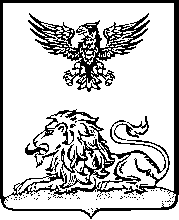 